2017 SUMMIT & CALIFORNIA RANGELAND CONSERVATION COALITION 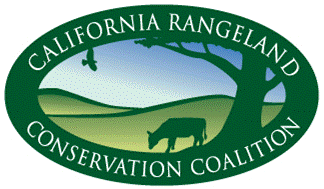 CONTRIBUTION PLEDGEThank you for your important contributions to this annual event and to the Coalition!Your earliest response will be most appreciated and will allow for more public relations impact for you as we promote the Summitin the Coalition’s weekly E-update, on the website, and at the Summit. Recognition begins upon your pledge. Respond with a note or return this completed form as soon as possible to Karen Sweet.Payment: a. Submit this form with payment to TCI/CRCC,  405 14th St., Ste. 164, Oakland, CA  94612-2705                       OR   b. Pay online with credit card: http://www.trustforconservationinnovation.org/sponsored/  (click Donate)  Contributions to CRCC through Trust for Conservation Innovation are tax-deductible to the extent allowed by law.Youwill receive an itemized receipt.AnI-9 for this contributionmay be requested from Karen.Submit Summit attendee name(s) to Karen as soon as known.Sponsorship does not include Thursday Tour or Social.Purchase them and Summit day participants exceeding your sponsorship level or booth on the website.http://ucanr.edu/summit2017Booth: 1 6foot table or floor space. Booths will be accepted upon payment until full.  Instructions will be provided.Visit the CRCC website for more information.   http://carangeland.org/2017-summit/Eligibility to share logo or ranch brand -   Send to Karen by Dec 30 if not on file.CRCC appreciates your own important contributions to California’s rangelands.Karen Sweet	925.443-7692	ksweet@cattlemen.netRanch, Organization Name:  Phone:    Contact Person Name:    Email:Mailing Address:                         Your last support was:  $   Number of $60 Registrations Included Add Booth Total PledgedList individuals attending if known now, with email address below:Sponsor* $  5,000 10No charge +$ Sponsor* $  4,500 8No charge +$ Sponsor* $  4,000 7No charge +$ Sponsor* $   3,500 6 $250$ Sponsor* $   3,000 5 $250$ Sponsor* $   2,500 4 $250$ Sponsor*  $  2,000 4 $250$ Sponsor $  1,500 3 $250$ Sponsor $  1,000 3 $250$  Sponsor $    750 2 $250$  Sponsor $    500 2 $250$Ranch Sponsor* $    250 2-------$ Booth  only $    250 1-------$Donation----------Dependsn/a$  In-kind-describe   DependsDepends 